St. Mark’s Primary Pupil Committees	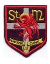                 ACTION PLAN 2017-2018Our overall aim for this committee: To encourage enthusiasm for reading and to improve reciprocal reading skills throughout the schoolAction/ObjectiveWhat will be done? ResponsibilityWho will do it? TimelineWhen will it begin and when will it be completed? How can we monitor it? How will we know when we're successful? How much will it cost? Did it work? Any ideas for the future? Paired Reading Training of Literacy Leaders in reciprocal reading strategies Literacy Leaders/Miss McLaren September 2017 – March 2018Ongoing monitoring and review at Committee Group Meetings Implementation of paired reading experts (Literacy Leaders) assisting in classes  £0Ongoing promotion of literacy events throughout the school yearLiteracy Leaders/Miss McLarenSeptember 2017 –June 2018Feedback from classes Positive participation and feedback from classes on literacy events £0Paired ReadingTraining – Predicting Focus  Literacy Leaders/Miss McLarenOctober 2017 Training Session on Predicting Confidence and knowledge of use of predicting prompts/sharing of predicting prompts with classes£0Literacy leaders were confident with strategy and use of the predicting prompts. They will be able to use in paired reading session with younger pupils when assisting in classes. Promotion of Scottish Book Week Literacy Leaders/Miss McLarenNovember 2017 Sharing ideas for Scottish Book Week activities with classes  Positive feedback on activities carried out in class for Scottish Book Week £0